PENDUGAAN UMUR SIMPAN DAGING AYAM ASAP BADRANAYA MENGGUNAKAN JENIS KEMASAN DAN SUHU PENYIMPANAN YANG BERBEDA DENGAN METODE ARRHENIUS  TUGAS AKHIRDiajukan untuk Memenuhi Syarat Sidang Sarjana Jurusan Teknologi PanganOleh :Cholillah Nur Aliefah11.302.0057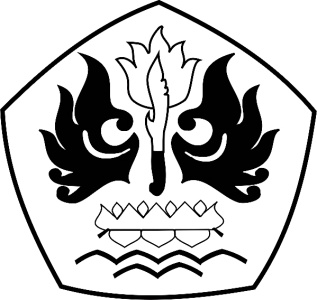 JURUSAN TEKNOLOGI PANGANFAKULTAS TEKNIKUNIVERSITAS PASUNDANBANDUNG2015PENDUGAAN UMUR SIMPAN DAGING AYAM ASAP BADRANAYA MENGGUNAKAN JENIS KEMASAN DAN SUHU PENYIMPANAN YANG BERBEDA DENGAN METODE ARRHENIUS Diajukan untuk Memenuhi Syarat Sidang Sarjana Jurusan Teknologi PanganOleh:Cholillah Nur Aliefah11.302.0057Menyetujui:Pembimbing I(Ir. H. Thomas Gozali, MP.)        Pembimbing II          (Dr. Ir. Yudi Garnida, MS.)